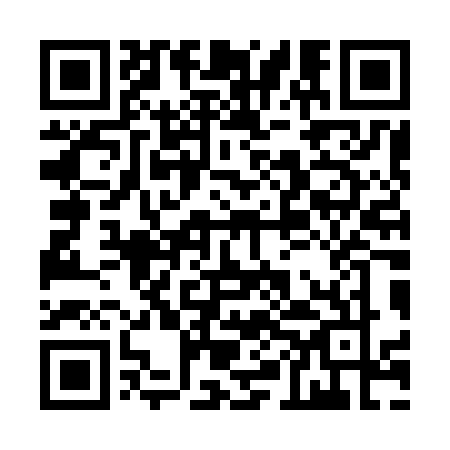 Ramadan times for Haslemere, Surrey, UKMon 11 Mar 2024 - Wed 10 Apr 2024High Latitude Method: Angle Based RulePrayer Calculation Method: Islamic Society of North AmericaAsar Calculation Method: HanafiPrayer times provided by https://www.salahtimes.comDateDayFajrSuhurSunriseDhuhrAsrIftarMaghribIsha11Mon4:544:546:2512:134:066:026:027:3212Tue4:524:526:2312:124:086:036:037:3413Wed4:494:496:2012:124:096:056:057:3614Thu4:474:476:1812:124:116:076:077:3815Fri4:454:456:1612:124:126:086:087:4016Sat4:424:426:1412:114:136:106:107:4117Sun4:404:406:1112:114:156:126:127:4318Mon4:384:386:0912:114:166:136:137:4519Tue4:354:356:0712:104:176:156:157:4720Wed4:334:336:0512:104:196:176:177:4921Thu4:304:306:0212:104:206:186:187:5122Fri4:284:286:0012:104:216:206:207:5223Sat4:254:255:5812:094:236:226:227:5424Sun4:234:235:5612:094:246:236:237:5625Mon4:204:205:5312:094:256:256:257:5826Tue4:184:185:5112:084:266:276:278:0027Wed4:154:155:4912:084:286:286:288:0228Thu4:134:135:4712:084:296:306:308:0429Fri4:104:105:4412:074:306:316:318:0630Sat4:084:085:4212:074:316:336:338:0831Sun5:055:056:401:075:337:357:359:101Mon5:025:026:381:075:347:367:369:122Tue5:005:006:351:065:357:387:389:143Wed4:574:576:331:065:367:407:409:164Thu4:554:556:311:065:377:417:419:185Fri4:524:526:291:055:397:437:439:206Sat4:494:496:271:055:407:457:459:227Sun4:474:476:241:055:417:467:469:248Mon4:444:446:221:055:427:487:489:269Tue4:414:416:201:045:437:507:509:2910Wed4:394:396:181:045:447:517:519:31